Diamond 9 \ Continuum ActivityThis is a discussion based activity that encourages students to think about what makes a place feel like home, or what makes them feel comfortable in a place.  There is no right or wrong answer to this activity, rather it is used as a tool to provoke critical thinking and reflection, and promote understanding of, and empathy with, the challenges that migrants can face when moving to a new country.Divide students into small groups and give each group a set of statement cards cut from slide 2.  One of the cards has been left blank – either add your own, or ask each group to come up with their own and write it on.Each group then uses discussion to decide how to place the cards in order of importance (most important at the top) either in a diamond 9 shape, or a continuum.  This should lead to some interesting discussions about place and belonging, the role of family, friends, community and society at large, in addition to the built environment and cultural factors.  This can lead into discussions about how we as individuals, and together as a society, can help to mitigate these challenges – what kind of personal, social and political support (for example, in the form of policies) can help with integration and prevent social exclusion?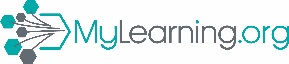 